Nodarbības vadīs:                  (boldā atzīmēti grupu vadītāji – 3 dienas kopā!)Ak. ģitāras    –  Egils Leimanis, Vita Krūmiņa, Dace Sināte, Edmunds VestmanisPerkusijas     –  Mikus ČavartsVokāls          –  Madara Briede,  Rihards Saule
Kokles           – Samanta Ceruka,  Zita Gailīte 25.oktobris – otrdiena9.00 - 9.55 reģistrēšanās Madonā, Skolas ielā 810.00 info aplis, iepazīšanās, ritmika10.40 nodarbības grupās13.00 pusdienas14.00 nodarbības grupās16.00 meistarklase visiem Madara Briede  - vokāls17.00 meistarklase visiem Mikus Čavarts - "Nekustība, kustība, ritms"18.00 vakariņas20.00 vakarēšana, iepazīšanās koncertiņš 3.st. mansardā -  „Vienoti Mūzikā!” 26. oktobris – trešdiena  8.00 mošanās, rīta tualete  8.30 brokastis  9.00 info aplis, rīta rosme, ritmika10.00 nodarbības grupās13.00 pusdienas14.00 darbs grupās, 16.00 meistarklase visiem Samantu Ceruku - kokles iespējas mūsdienās17.00 meistarklase visiem ar Rihardu Sauli - 18.00 vakariņas19.00 meistarklase visiem Mikus Čavarts - "Konakkol, bunguruna".20.00 koncerts - Rihards Saule ar tautas dziesmu programmu 3.st. mansardā  27. oktobris - ceturtdiena  8.00 mošanās, rīta tualete  8.30 brokastis  9.00 info aplis, rīta rosme, ritmika10.00 nodarbības grupās13.00 pusdienas14.00 – 15.30 ģenerālmēģinājums kino Vidzeme (5 min. attālumā no Skolas ielas 8)16.00 Noslēguma koncerts ar dalībnieku un skolotāju veidotu programmu  17.00 Koncerta otrā dāļa - Katrīna Dimanta un Reinis BriģisAtbalsta: Madonas novada dome - pateicoties atbalstam, Madonas novada dalībniekiem meistarklases un koncerti par brīvu!       Draudzējas: Junge, Papīrs, Erante, BrangPar mums runā: VTV; Re;Tv; Radio NABA, Radio1; EHR, LR 2, Stars, Uz vakaru koncertiem tiek aicināti klausītāji, ieeja par ziedojumiem!Kontakti, informācija un anketas rakstot un zvanot: imantspulkstenis@madona.lv / 29411619  Vietu skaits ierobežots!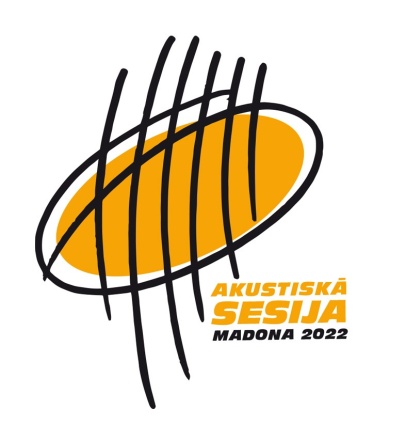 Akustiskā sesija 2022no 25. līdz 27. oktobrim Madonā,Skolas ielā 8 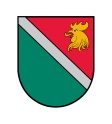 